Ученье – КЦОП: 15 новых корпоративных центров опережающей подготовки откроют в 2022 году Ворлдскиллс Россия совместно с Минэкономразвития#ПроизводительностьТруда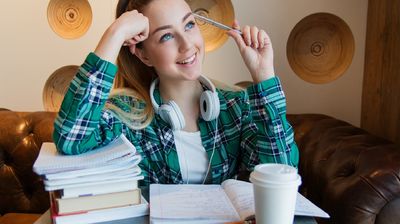 До 1 февраля участники нацпроекта «Производительность труда» могут подать заявку на создание корпоративного центра опережающей подготовки. Это площадка внутри предприятия для обучения команды и разработки корпоративного стандарта профессий. КЦОП позволяет координировать ускоренную профподготовку и объективно оценивать компетенции сотрудников.Чтобы открыть КЦОП, необходимо собрать команду на предприятии и сформировать перечень приоритетных потребностей в подготовке и переподготовке кадров. В феврале начнется обучение команды центра. А 20 марта состоится защита заявок на создание КЦОП. Победителей определят в апреле. Эксперты Ворлдскиллс Россия совместно с Минэкономразвития помогут организовать работу центра, расскажут о всех необходимых методиках. К концу 2022 года в России будут работать 30 КЦОП в рамках нацпроекта «Производительность труда», который курирует Первый заместитель Председателя Правительства Андрей Белоусов.Для участия в конкурсе на создание КЦОП необходимо подать заявку на платформе Ворлдскиллс worldskills.ru до 1 февраля.«В 2021 году мы уже открыли 15 КЦОП на предприятиях в рамках нацпроекта “Производительность труда”. Корпоративные центры опережающей подготовки станут эффективным инструментом поддержки рационализаторства, внедрения на предприятиях лучших практик описания состава профиля специалистов, оценки персонала и адресных программ повышения квалификации. В 2022 году командам КЦОП предстоит всерьез заняться вопросами экономической и производственной эффективности», — сообщил генеральный директор Агентства развития профессионального мастерства (Ворлдскиллс Россия) Роберт Уразов.«Создание корпоративного центра компетенций позволяет закрепить эффект адресной поддержки нацпроекта «Производительность труда». КЦОПы позволяют провести аудит рабочих мест, понять, чего не хватает сотруднику непосредственно за станком или компьютером для более эффективной работы. Также центры полезны в условиях дефицита кадров, особенно по рабочим специальностям, чтобы непосредственно на базе предприятия провести переподготовку в соответствии с профстандартом», — отметил директор Департамента производительности труда, защиты и поощрения капиталовложений Министерства экономического развития Александр Молодцов.